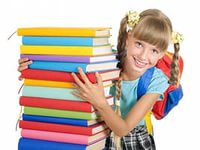 Консультация для родителей подготовительной группы «Скоро в школу»  Учитель-логопед :Кашина О.РЯрославль 2022Наши дети стали взрослее ещё на один год. Теперь они воспитанники подготовительной группы, самые старшие в детском саду. Совсем скоро в школу! Как сложится обучение ребёнка в первом классе, во многом зависит от наших с вами усилий. Как встретится ребёнок со школой, во многом будет зависеть от того, какое отношение к школе у него сложится, какие ожидания будут сформированы. Серьёзное отношение семьи к подготовке ребёнка к школе должно основываться, прежде всего, на стремлении сформировать у ребёнка желание учиться в школе, доброжелательного отношения к окружающим, воспитании в детях самостоятельности. Привычка к постоянной опеке взрослого мешают ребёнку войти в общий ритм работы класса, делают его беспомощным при выполнении заданий. Часто бывает, что ребёнок хорошо считает, пишет, читает. Родители гордятся этим и при каждой удобной возможности стремятся продемонстрировать эти умения, но при ближайшем знакомстве с таким ребёнком оказывается, что инструкцию он почти никогда не воспринимает с первого раза. Он просто не слышит, что от него требуется. При повторе он улавливает инструкцию лишь частично. Если к перечисленным проблемам добавить ещё и неумение планировать свою деятельность, неспособность подготовиться к следующему заданию, то вырисовывается портрет ребёнка психологически к школе не готового. Дети часто признаются в своём нежелании идти в школу, а почему - не знают. Психологическая готовность к школе не менее важна, чем интеллектуальная. А значит и умения при отсутствии желания часто не приносят успехов в учёбе. Подготовка к школе заключается не в том, чтобы научиться читать и писать. Многие родители думают, что чем раньше ребёнок начнёт писать. Тем развитее он будет. Это абсолютно неверное представление. Письмо – это навык, который практически ничего не даёт для личностного развития. Учителя отмечают, что некоторые дети, придя в первый класс, читают, считают до 100, но не знают при этом алфавит, звуки, не могут провести звуковой анализ, определить гласные, согласные. Эти вопросы разбираются в детском саду. Но не всем детям это легко даётся. Иногда требуется помощь дома. Не стремитесь, чтобы ребёнок научился считать до 100, 1000. Важно, чтобы он понимал состав числа и мог производить простые математические действия на сложение, вычитание в пределах 10. Подготовка детей к письму. Много внимания уделяйте развитию мелкой моторики пальцев руки. Закрашивание внутри контура. Советуем выполнять задания, связанные со штриховкой. Для этого можно использовать готовые шрифты. Широко используются различные графические упражнения в тетрадях в клетку: обведение клеток, составление узоров. Учителя не рекомендуют обучать детей написанию письменных букв, но советуют писать печатные буквы, элементы букв. Чтобы учёба была успешной, детям необходимо прикладывать волевые усилия, чтобы слышать и слушать учителя, выполнять его требования, быть внимательным, а так же начинать и заканчивать работу одновременно. Процесс обучения в школе требует от детей в первую очередь произвольного внимания, которое необходимо тренировать. Игры, которые помогают тренировать внимание: Разложите перед малышом от 10 до 15 картинок с изображениями предметов, которые ему хорошо знакомы. Пусть все внимательно рассмотрит, после чего уберите их и через полминуты попросите назвать запомнившиеся. Таким образом вы проверите кратковременную память. Если ребенок в возрасте 6-7 лет назовет 6-7 предметов – это хороший результат. Теперь покажите ему изображения, которые он не смог вспомнить. По прошествии 10 минут, а затем через 1 час предложите еще раз перечислить все, что он видел. Такимобразом вы проверите долговременную память. Хорошим результатом считается 7-8 предметов из 10. Что поменялось? Вам понадобиться несколько (5-8) игрушек или любых фигурок. Разложите их на столе и дайте ребенку рассмотреть. После чего он должен отвернуться, а вы уберете, добавите, замените одну из них или поменяете местами. Естественно его задача определить, что изменилось. Рисуем по памяти. Еще одно эффективное упражнение для развития зрительной памяти у детей, не требующее никакой подготовки. Достаточно карандаша и нескольких листов бумаги. Смысл его сводится к тому, что вы показываете ребенку лист, на котором изображены простые фигурки или узоры, он смотрит, а потом пытается нарисовать по памяти. Внимательность на прогулке. Вы же все равно ежедневно гуляете на улице, так почему бы не использовать это время для развития зрительной памяти. Все, что для этого нужно – обращать внимание малютки на рекламные щиты, яркие вывески магазинов, дорожные знаки. А по приходу домой попросите его нарисовать то, что он запомнил. Ящички. Простенькое задание на развитие зрительной памяти у ребенка, что не делает его менее эффективным. Для игры подойдет шкатулочка с 3-4 отсеками, но можно и несколько спичечных коробков склеить. Положите в один из них мелкую игрушку, чтобы ребенок видел куда именно, потом ненадолго уберите из поля зрения, после чего малыш должен указать, в каком из них спрятана игрушка. Интересные картинки. Для игры понадобиться десять картинок и немного свободного времени. Разложите их на столе и в течение 30 секунд запоминайте вместе с ребенком. Затем убираете их и поочередно называете по одной. Проиграет тот, кто не сможет вспомнить еще не названную картинку. Игры для развития памяти: Запомни и повтори. Например, взрослый произносит несколько чисел и просит малыша повторить эти числа. Постепенно ряд чисел удлиняется. Это упражнение можно использовать для любых предметов, форм, цветов и т. д. Что пропало? Это упражнение заставляет ребенка хорошенько сконцентрироваться. Разложите перед ребенком несколько игрушек или картинок, пусть он несколько минут посмотрит на них и запомнит. Затем попросите его отвернуться и уберите одну из картинок. После этого ребенок должен определить, какой из предметов или картинок исчез. Покажи зверушку. Для младших деток эта игра принесет много радости. Предложите малышу вспомнить и показать: как крадется кошка, как птица машет крыльями, как ходит медведь, как прыгает воробей и т. д. Цепочка действий. Упражнение, которое поможет ребенку максимально сконцентрироваться и при его выполнении он не будет скучать. Попросите выполнить определенный действия, точнее набор из нескольких действий: например, открой дверь, возьми в шкафу перчатки, принеси в спальню и положи на подушку. Пересказ. Сочините небольшую историю, которая будет состоять всего лишь из 5-6 фраз, например: «Мальчик проснулся утром, умылся, оделся, и пошел в садик. В садике он играл с детками, занимался, ел и спал. Вечером его забрала мама и они пошли к папе на работу. Вечером все вместе они поехали в зоопарк. Там они видели обезьяну, жирафа, слона и крокодила». И попросите ребенка повторить вашу историю. Если ему будет трудно повторить все фразы с первого раза, расскажите эту историю еще 1-2 раза. Читаем и спрашиваем. Дети любят, когда им читают вслух. Прочитайте абзац или страницу интересного рассказа или сказки, затем остановитесь и спросите малыша: «О чем мы прочитали?» Пусть он попробует пересказать то, что услышал своими словами. Первое время ребенку будет трудно, помогите ему, подбодрите. И не нужно заставлять его пересказывать каждую страницу – для него это будет утомительно и неинтересно. Время от времени устраивайте такие тренировки. Чтобы малышу была легче, вы можете ему помочь наводящими вопросами: кто прилетел к Малышу? Что он любит делать? Как зовут того мальчика с пропеллером? и т. д. Учите детей играть! Игра имеет самое непосредственное отношение к подготовке к школе. В ней есть всё, что необходимо для полноценного развития ребёнка. 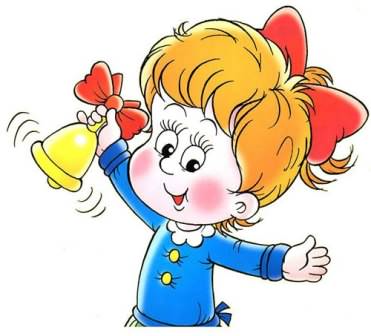 